                                Commission Plongée Souterraine                          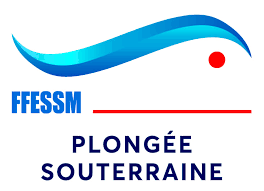 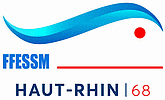                                                                              CODEP 68RANDO  le 14 Juin 2020FICHE D’INSCRIPTION à RENVOYER à SERGE MARBACH : smarbach@estvideo.fr  ou  perrier.christophe68@gmail.comMATERIEL INDIVIDUEL INDISPENSABLE POUR TOUS :Bleu de travail.Bottes ou chaussure à gros crampons.1 casque avec jugulaire, sans visière (pour ne pas appuyer sur le masque)2 lampes pouvant être portées sur casque (pas trop lourdes). Ces lampes pourront être fixées sur placeGants de travail ou latex.TARIF : 15 €    par chèque à l’ordre du Codep 68Pot de bien venu offert a l’issue de la rando (Barbecue mis à la disposition si le temp le permet)                                    Date et signature.  Serge MARBACH.Christophe PERRIER.Nom :Prénom :Date de 
naissance :Lieu de 
naissance :Adresse :Code postal :Ville :Tel domicile :Tel portable :e-mail :N° licence FFESSMNom du Club :N° du club :Nom du Club :N° du club :Assurance complémentaire individuelleType loisir 1,2,…si fédéraleAutre que fédérale. PréciserPersonne à prévenir en cas d’accident :Personne à prévenir en cas d’accident :Personne à prévenir en cas d’accident :Personne à prévenir en cas d’accident :Nom Prénom :Téléphone :